Ausbildungskontrolle a.1 Rohstoffe annehmen, fördern und lagernSelbsteinschätzung der Handlungskompetenz durch den LernendenMeines Erachtens beherrsche ich diese Handlungskompetenz 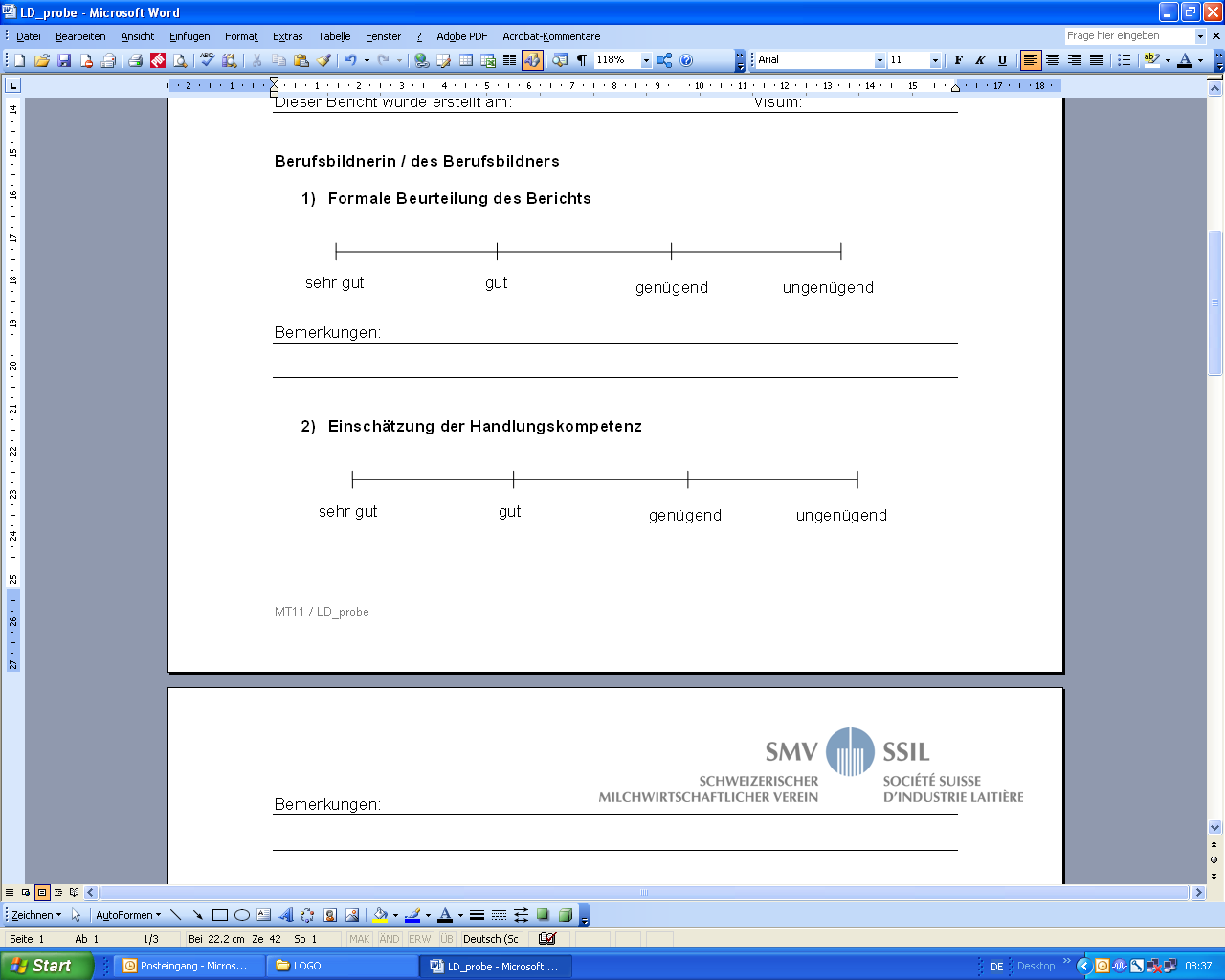 Begründung:Datum:								Visum:Einschätzung Lernende/r  - Berufsbildner/inLerndokumentation beurteilen  a.1 Rohstoffe annehmen, fördern und lagernBerufsbildnerin / des BerufsbildnersFormale Beurteilung des Berichts Bemerkungen:Fachliche Beurteilung des Berichts Bemerkungen:Dieser Bericht wurde kontrolliert am: 				Visum:Name / VornameLeistungsziele Betrieb beurteilenLeistungsziele Betrieb beurteilenLeistungsziele Betrieb beurteilenLeistungsziele Betrieb beurteilenMilchtechnologen/Milchtechnologinnen sind fähig, Rohstoffe produktgerecht anzunehmen, sie entsprechend zu fördern und zu lagern. Sie sind sich bewusst, dass für die Qualität der Produkte einwandfreie Rohstoffe massgeblich sind. Sie sind bei der Annahme aufmerksam und pflegen einen respektvollen Kontakt zu den Lieferanten.Milchtechnologen/Milchtechnologinnen sind fähig, Rohstoffe produktgerecht anzunehmen, sie entsprechend zu fördern und zu lagern. Sie sind sich bewusst, dass für die Qualität der Produkte einwandfreie Rohstoffe massgeblich sind. Sie sind bei der Annahme aufmerksam und pflegen einen respektvollen Kontakt zu den Lieferanten.Beurteilung der 
Ausbildungsziele A = erreicht / B = noch nicht erreicht
Beurteilung der 
Ausbildungsziele A = erreicht / B = noch nicht erreicht
Milchtechnologen/Milchtechnologinnen sind fähig, Rohstoffe produktgerecht anzunehmen, sie entsprechend zu fördern und zu lagern. Sie sind sich bewusst, dass für die Qualität der Produkte einwandfreie Rohstoffe massgeblich sind. Sie sind bei der Annahme aufmerksam und pflegen einen respektvollen Kontakt zu den Lieferanten.Milchtechnologen/Milchtechnologinnen sind fähig, Rohstoffe produktgerecht anzunehmen, sie entsprechend zu fördern und zu lagern. Sie sind sich bewusst, dass für die Qualität der Produkte einwandfreie Rohstoffe massgeblich sind. Sie sind bei der Annahme aufmerksam und pflegen einen respektvollen Kontakt zu den Lieferanten.Beurteilung der 
Ausbildungsziele A = erreicht / B = noch nicht erreicht
Beurteilung der 
Ausbildungsziele A = erreicht / B = noch nicht erreicht
Milchtechnologen/Milchtechnologinnen sind fähig, Rohstoffe produktgerecht anzunehmen, sie entsprechend zu fördern und zu lagern. Sie sind sich bewusst, dass für die Qualität der Produkte einwandfreie Rohstoffe massgeblich sind. Sie sind bei der Annahme aufmerksam und pflegen einen respektvollen Kontakt zu den Lieferanten.Milchtechnologen/Milchtechnologinnen sind fähig, Rohstoffe produktgerecht anzunehmen, sie entsprechend zu fördern und zu lagern. Sie sind sich bewusst, dass für die Qualität der Produkte einwandfreie Rohstoffe massgeblich sind. Sie sind bei der Annahme aufmerksam und pflegen einen respektvollen Kontakt zu den Lieferanten.Beurteilung der 
Ausbildungsziele A = erreicht / B = noch nicht erreicht
Beurteilung der 
Ausbildungsziele A = erreicht / B = noch nicht erreicht
Milchtechnologen/Milchtechnologinnen sind fähig, Rohstoffe produktgerecht anzunehmen, sie entsprechend zu fördern und zu lagern. Sie sind sich bewusst, dass für die Qualität der Produkte einwandfreie Rohstoffe massgeblich sind. Sie sind bei der Annahme aufmerksam und pflegen einen respektvollen Kontakt zu den Lieferanten.Milchtechnologen/Milchtechnologinnen sind fähig, Rohstoffe produktgerecht anzunehmen, sie entsprechend zu fördern und zu lagern. Sie sind sich bewusst, dass für die Qualität der Produkte einwandfreie Rohstoffe massgeblich sind. Sie sind bei der Annahme aufmerksam und pflegen einen respektvollen Kontakt zu den Lieferanten.Beurteilung der 
Ausbildungsziele A = erreicht / B = noch nicht erreicht
Beurteilung der 
Ausbildungsziele A = erreicht / B = noch nicht erreicht
a.1.1	Ich bereite das Milchannahmesystem nach betrieblichen Vorgaben vor.a.1.1	Ich bereite das Milchannahmesystem nach betrieblichen Vorgaben vor.a.1.2	Ich nehme Milch unter Berücksichtigung der betrieblichen Qualitätsanforderungen mit technischen Einrichtungen an.a.1.2	Ich nehme Milch unter Berücksichtigung der betrieblichen Qualitätsanforderungen mit technischen Einrichtungen an.a.1.3	Ich kontrolliere andere Rohstofflieferungen auf Qualität und Vollständigkeit.a.1.3	Ich kontrolliere andere Rohstofflieferungen auf Qualität und Vollständigkeit.a.1.4	Ich lagere die angenommenen Rohstoffe nach betrieblichen Vorgaben.a.1.4	Ich lagere die angenommenen Rohstoffe nach betrieblichen Vorgaben.a.1.5	Ich begründe einem Lieferanten respektvoll, dass sein Rohstoff den betrieblichen Qualitätsanforderungen nicht entspricht.a.1.5	Ich begründe einem Lieferanten respektvoll, dass sein Rohstoff den betrieblichen Qualitätsanforderungen nicht entspricht.a.1.6	Ich fördere die Rohstoffe mit technischen Einrichtungen an ihren Bestimmungsort.a.1.6	Ich fördere die Rohstoffe mit technischen Einrichtungen an ihren Bestimmungsort.a.1.7	Ich argumentiere mit Pro- und Kontra-Standpunkten in Diskussionen über aktuelle Themen der Milchwirtschaft.a.1.7	Ich argumentiere mit Pro- und Kontra-Standpunkten in Diskussionen über aktuelle Themen der Milchwirtschaft.Massnahmen / Bemerkungen
 (z.B. Nachkontrolle nötig)Massnahmen / Bemerkungen
 (z.B. Nachkontrolle nötig)Datum:                                                                                      Visum:Datum:                                                                                      Visum:Datum:                                                                                      Visum:Datum:                                                                                      Visum:Name / Vorname